Конспект  занятия по обучению грамоте в старшей группе «Цветик – семицветик»Составила воспитатель:Сафиулина Г.Х.Конспект  занятия по обучению грамоте в старшей группе «Цветик – семицветик»Задачи : Развивающие: - развивать фонематическое, зрительное и слуховое восприятие,развивать внимание, память, мышление,учить внимательно вслушиваться в речь взрослого,Воспитательные: - Воспитывать самостоятельность, активность, дружелюбие.- Воспитывать интерес к занятиям , культуру общения.Образовательные:- Продолжать закреплять понятия «гласный звук» и «согласный звук»,-  умение дифференцировать на слух гласные и согласные звуки,-  умение определять и называть количество слогов в словах,- умение называть слова на заданный звук, определять позицию звука в слове.-  умение подбирать  слова антонимы; Оборудование : Цветик – семицветик , лепестки , мяч , картинки,  карточки с заданием для определение звука в словах, карандаши.Ход занятия : Ребята , встаньте полукругом.Я сегодня зашла в группу увидела на полу вот такие белые лепестки, а на этих лепестках написаны слова. Послушайте их.  «Лети ,лети  , лепестокЧерез запад на восток»Как вы думаете ,что это слова. Может они из какой-либо сказки. Дети: « Цветик – семицветик» Оказывается у девочки Жени разлетелись все лепестки. Упав на землю они все стали белыми. И чтобы вернуть цветку волшебство, нам с вами нужно выполнить задания.1задание : «Артикуляционная гимнастика».- Прежде, чем приступить к выполнению заданий, давайте разбудим наши язычки  В некотором царстве,Звуко-государстве,Жили-не тужили,С Язычком дружили:Вопелочка: ААААА,Ревелочка: УУУУУ,Пищалочка: ИИИИИ,Свистелочка: ССССС,Звенелочка: ЗЗЗЗЗ,Жужжалочка: ЖЖЖЖЖ,Шипелочка: ШШШШШ.За это  задание мы получаем красный лепесток.2.задание . А здесь у нас вопросы, на которые нужно ответить- Ребята, какие бывают звуки?Дети:гласные и согласныеВоспитатель:- А какие бывают согласныеДети: - Твердые и мягкиеВоспитатель:- Каким цветом мы обозначаем гласные звуки?Дети: Гласные звуки мы обозначаем красным цветом.Воспитатель:- Правильно. А каким цветом мы обозначаем согласные звуки?Дети: Согласные звуки мы обозначаем синим или зелёным цветом.Воспитатель:- От чего это зависит?Дети: Синим цветом мы обозначаем согласные твёрдые звуки, а зелёным – согласные мягкие.3 задание .  «Придумай слово , начинающееся на звук А, О»Дети делятся на 2 команды. Одна команда думает слова , начинающиеся на звук А, 2 команда – на  звук О.4 задание Физминутка «на лугу растут цветы небывалой красоты»
На лугу растут цветыНебывалой красоты.(Дети сидят на корточках) К солнцу тянутся цветы.С ними потянись и ты. (Встать на ноги, потянуться, поднять руки вверх) Ветер дует иногда, Только это не беда.(Махи руками, покачивание туловища)Наклоняются цветочки,Опускают лепесточки. (Наклоны) А потом опять встаютИ по-прежнему цветут.(Встать на ноги, повороты туловища влево-вправо)5 задание .  Посмотрите на столах у нас лежат картинки.  Вам такое задание , нужно отобрать картинки название которых начинается на звук [C]. А теперь назовите , что за картинки вы отобрали и поделите их на слоги. А Скажите мне звук С – гласный или согласный?Молодцы.За это задание – желтый лепесток .6 задание. Игра «Наоборот»мы сейчас с вами поиграем в игру «Наоборот». Я называю слова ,а вы наоборот.Узкий-  ,зима-  ,добрый-  ,горячий -,  сладкий -, громко-, чистый -,громко -,свет-, легкий -, и т.д.За правильно выполнение задание наш лепесток окрасился в голубой цвет.7 задание- Игра «Где спрятался звук» На столах лежат карточки с заданием. Посмотрите внимательно и определите , где стоит  звук У,в начале ,в середине или конце слов. Под словом нарисована схема, нужно закрасить нужный квадрат. Звук У – какой это звук?И вот последний лепесток стал волшебным. Давайте из наших лепестков соберем волшебный цветок.- Рефлексия-Посмотрите , какой красивый цветок у нас получился. И у вас есть возможность загадать только одно желание . Закройте глаза и подумайте о желании и чтобы оно исполнилось никому о нем не говорите .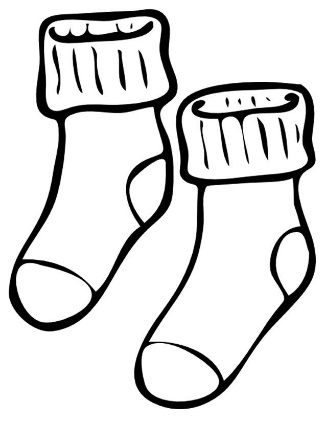 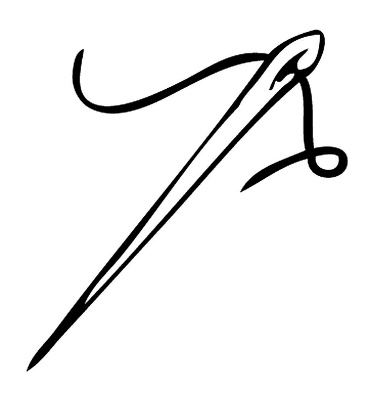 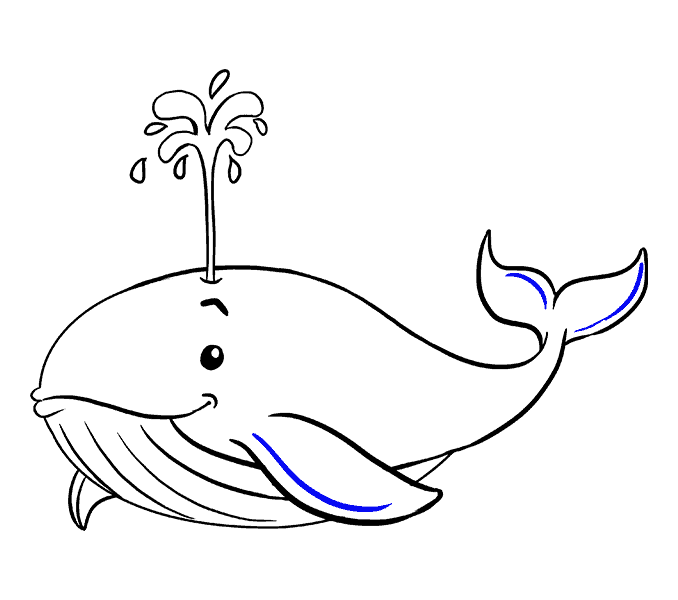 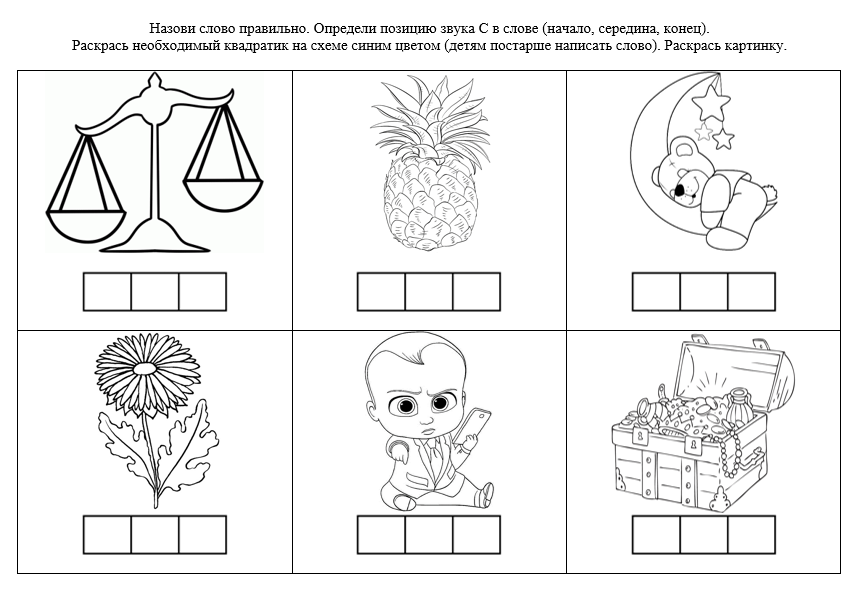 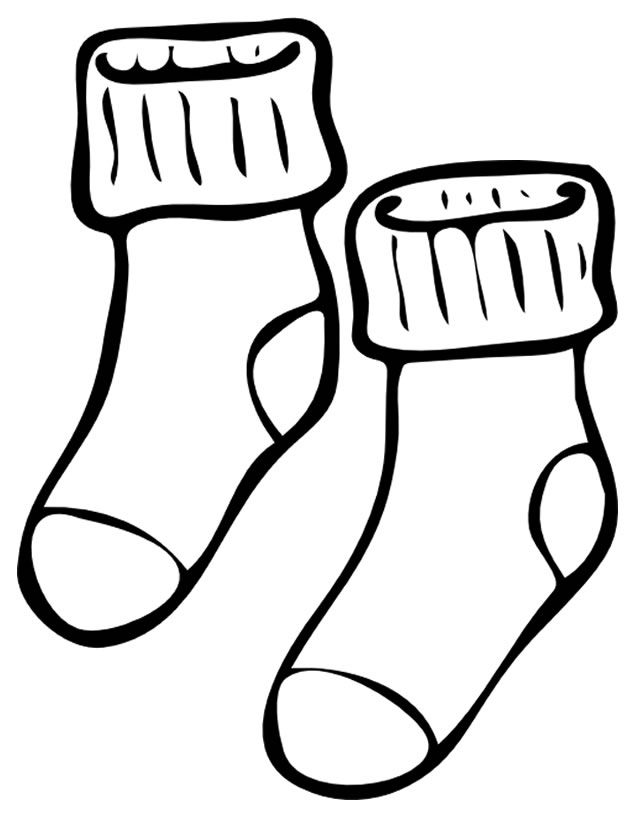 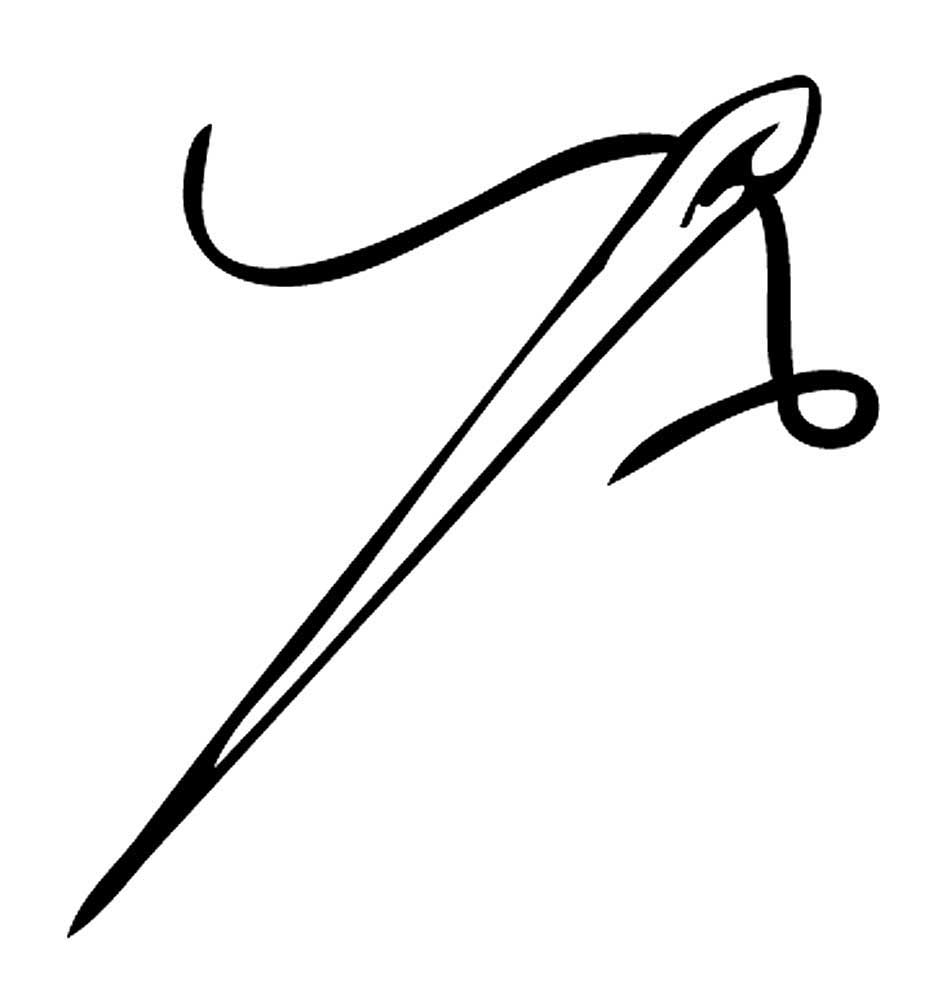 Ход игрыВоспитатель: Дети, вы любите сказки? А кто помнит, как называется эта сказка? (Показ иллюстрации сказки). Давайте ее вспомним. “Жили-были муж и жена. Были у них дочка да сынок маленький.- Доченька, - говорит, мать, - мы с отцом поедем на базар, а ты береги братца. Не ходи со двора, береги его. А мы тебе купим платочек. Отец с матерью ушли, а дочка позабыла, что ей наказывали, посадила братца на травку у окошка, а сама побежала с подружками играть. Наигралась девочка, вспомнила про братца. Прибежала домой. А что дальше было?”.Дети: Налетели гуси-лебеди, подхватили мальчика и унесли на крыльях.Воспитатель: Бросилась девочка догонять гусей и увидела на своем пути? (Печку)- Печка, печка, скажи, куда гуси-лебеди полетели?- Ответь на мои вопросы, тогда скажу. А вопросы у меня на пирожках.Воспитатель: Дети, хотите помочь девочке? (Да)Воспитатель берет из печки “пирожки” и читает вопросы.Вопросы:Из чего состоят слова? (Из звуков)- Чем отличаются короткие слова от длинных? (В коротких словах мало звуков). Назовите короткие, длинные слова. (Дом, кот, телефоны, прибежали).- Чем отличаются звуки от букв? (Звуки только слышим, а буква глуха и нема, но у неё есть имя: “эль”, “эн”).Закончите предложение: В устной речи применяются …{звуки), а в письменной - {буквы).Воспитатель: Молодцы, дети, помогли девочке ответить на вопросы правильно. За это печка ей дала подсказку букву Ш. Как только девочка соберет все подсказки, она сразу узнает, куда гуси-лебеди унесли её братца. А что же было дальше?Дети: “Бежит девочка, видит: стоит яблонька. Решила она спросить у яблоньки, куда гуси-лебеди унесли братца”.Воспитатель: А яблоня ей в ответ: “Я скажу, если ты ответишь на мои вопросы и выполнишь задания”. (Воспитатель срывает яблоко и читает вопросы)Вопросы:- На какие две группы делятся звуки? (На гласные и согласные)- Чем отличаются гласные звуки от согласных? Назовите гласные и согласные звуки.- У вас есть друзья. Гласные и согласные звуки тоже дружат. И когда они собираются вместе получается слог. Сейчас послушайте задание: нужно выложить с помощью звуковых обозначений слоги: КУ, ТИ, ОН, ХА, МЯ.Дети берут кассу букв и слогов и выполняют задание.Воспитатель: Верно. А теперь придумайте слова с двумя слогами, с тремя слогами.Воспитатель: Молодцы, все верно выполнили и помогли девочке получить вторую подсказку. Это слог ИЗ. Побежала девочка дальше, вышла на полянку и решила отдохнуть. И мы тоже отдохнем.Релаксация с речевым сопровождением “Волшебный сон”. (Дети ложатся на ковер, закрывают глаза.)Реснички опускаются…
Глазки закрываются….
Мы спокойно отдыхаем,
Сном волшебным засыпаем.
Дышится легко, ровно, глубоко…
Наши руки отдыхают…
Ноги тоже отдыхают…
Напряжение улетело…
И расслаблено все тело…(2 раза)Будто мы лежим на травке…
На зеленой мягкой травке…
Греет солнышко сейчас…
Руки теплые у нас.
Дышится легко, ровно, глубоко…
Губы теплые и вялые,
И несколько не усталые.
Губы приоткрываются, все чудесно расслабляется … (2 раза)Хорошо нам отдыхать,
Но пора уже вставать!
Крепко кулачки сжимаем,
Их повыше поднимаем.
Потянуться, улыбнуться, всем открыть глаза!
Проснуться!
Вот пора нам вставать, путешествие продолжать!Воспитатель: А на полянке девочка нашла еще одну подсказку. Это слог КА. А что же дальше было?Дети: Побежала девочка дальше, а на пути река с кисельными берегами. Попросила девочка помощи у речки.Воспитатель: А речка говорит: “Помогу, если правильно сделаете звуковой анализ слов ТИНА, ЮЛА”.Дети проводят звуковой анализ слова вместе с педагогом, выставляя квадратики на магнитной доске в соответствии со звуками в слове. По ходу выполнения педагог уточняет, какие звуки встречаются: согласные или гласные, твердые или мягкие.Воспитатель: Молодцы, справились с заданием, помогли девочки. За это речка дала ей подсказку БУ.Итак, девочка собрала все подсказки, давайте попробуем разгадать, где же её братец, собрав из слогов слово. (Избушка). Теперь девочка знала, где искать братца. А вот и избушка Бабы Яги, где прячут братца. Заглянула в окошко, а там братец её. Хотела войти, а дверь не открывается. На ней замки. Давайте поможем девочки их открыть.- Какие звуки живут на улице Двойных гласных звуков?- Почему эти звуки так называются? (Состоят из двух звуков)- Каким цветом они обозначаются?- Какой звук слышится вначале каждого из них?- Рассмотрите рисунок и назовите слова со звуками [йо], [йа], [йу], [йэ].Воспитатель: Вот и помогли мы спасти девочке братца. Какое задание было самым интересным? Какое задание было сложным? Какое задание было легким?Дети, вы сегодня хорошо занимались, показали многое из того, чему научились на занятиях по обучению грамоте. Занятие окончено.Дети: Всего доброго!Ход занятия:Организационный моментВоспитатель:- Ребята, посмотрите, сколько гостей у вас сегодня. Все они пришли, чтобы посмотреть, как проходят наши занятия и чему мы с вами научились. Давайте их поприветствуем.Воспитатель и дети: Всем! Всем! Добрый день!- Ребята, сегодня действительно хороший день, и он не просто хороший, он ясный, солнечный и теплый. Я очень рада видеть всех вас и мне хочется пригласить вас на прогулку!- Становитесь в кружок!- Для прогулки нам понадобится бодрость духа, дружеское взаимоотношение и, конечно, отличное настроение.- Ребята, улыбнитесь друг другу!- Вот теперь с хорошим настроением мы можем отправиться в путь.Воспитатель:Отправляться всем в дорогу,Нам давно уже пора.Чтоб в пути нам было легче-Крикнем громко мы «Ура»!II. Сообщение темы и целиЗвучит музыкальный трек «Шум леса».Воспитатель:- Ребята, как вы думаете, куда мы с вами пришли?Дети: Мы пришли в лес.Воспитатель:- А почему вы думаете, что мы пришли в лес?Дети:- Потому что мы слышим звуки природы, леса.- Потому что мы слышим пение птиц.Воспитатель:- Ребята, что растет в лесу?Дети: В лесу растут деревья, трава и цветы.Воспитатель:- А кто живёт в лесу?Дети перечисляют животных.- Как, одним словом, назвать всех этих животных?Дети: Дикие животные.Воспитатель:- Правильно, ребята, это дикие животные.- Давайте закроем глаза и представим, что они не обычные, а сказочные.Звучит музыкальный трек «Волшебство».- Сказочные звери посещают лесную школу и также как и вы, любят играть со звуками и буквами. Они приготовили для вас интересные игры и задания.III. Основная частьФонетическая разминка.Воспитатель:- Прежде, чем приступить к выполнению заданий, давайте подготовим наши язычки:В некотором царстве,Звуко-государстве,Жили-не тужили,С Язычком дружили:Вопелочка: ААААА,Ревелочка: УУУУУ,Пищалочка: ИИИИИ,Свистелочка: ССССС,Звенелочка: ЗЗЗЗЗ,Жужжалочка: ЖЖЖЖЖ,Шипелочка: ШШШШШ.Игровое упражнение «Разноцветные домики».Воспитатель:- Ребята, что мы с вами произносили?Дети: Мы произносили звуки.Воспитатель:- А какие звуки мы произносили?Дети: Мы произносили гласные и согласные звуки.Воспитатель:- Каким цветом мы обозначаем гласные звуки?Дети: Гласные звуки мы обозначаем красным цветом.Воспитатель:- Правильно. А каким цветом мы обозначаем согласные звуки?Дети: Согласные звуки мы обозначаем синим или зелёным цветом.Воспитатель:- От чего это зависит?Дети:Синим цветом мы обозначаем согласные твёрдые звуки, а зелёным – согласные мягкие.Воспитатель:- Молодцы ребята! Я вижу, вы готовы к выполнению заданий лесных жителей.Задания лесных жителей находятся в конвертах.Воспитательдостает первый конверт.Воспитатель:- А вот и первое задание! Интересно, от кого оно!Воспитательоткрывает конверт и с изображением Медвежонка, достаёт оттуда карточку с заданием.Дети:Это задание от Медвежонка!- Правильно догадались! Послушайте задание, которое приготовил для вас Медвежонок: «Лесные жители так долго гуляли в лесу, что заблудились и не могут найти дорогу домой. Помогите им найти свои домики. Подсказка: узнать в каком домике кто живёт можно по первым звукам в названии жителей».Воспитатель:- Посмотрите, ребята, перед вами три домика – красный, синий и зелёный.- Как вы думаете, кто живёт в красном домике?Дети: В красном домике живут те, чьё название начинается на гласный звук.Воспитатель:- А кто живёт в синем домике? В зелёном домике?Ответы детей.Воспитатель:-Молодцы! Приступаем к выполнению задания.Каждый ребёнок берёт изображение одного лесного жителя и находит его домик.Коллективная проверка выполнения задания.Игровое упражнение «Звуковой домик».Воспитатель:- Ребята, посмотрите, а вот и Лисичка пришла с вами поиграть. Но в эту игру нужно играть сидя, поэтому пройдите на свои места.Воспитатель:- Лисичка приготовила для вас звуковые домики.- Послушайте внимательно правила игры: я буду называть слово, вы должны услышать, где находится согласный звук [С]: в начале, в середине или конце слова, и прикрепить фишку в нужное окошко.- Итак, начали!- Где мы слышим звук [С], в слове: сыр, ананас, носки, сумка, маска, кактус, пылесос.- Какое сложное задание приготовила для вас Лисичка, но вы отлично с ним справились.- Молодцы, ребята!Игровое упражнение «Волшебный мешочек».Воспитатель:- Интересно, кто же еще приготовил для нас задание.- Кто это ребята?Дети: Это Змейка.Воспитательдостает «Волшебный мешочек».Воспитатель:- Она приготовила для вас волшебный мешочек.- Давайте посмотрим, что в нем лежит.Воспитательдостает из мешочка картинки.- Что это ребята?Дети: Это картинки.Воспитатель:- Давайте с ними поиграем!- Вы будете доставать из мешочка картинки, назвать предмет, изображенный на ней и делить хлопками это слово на слоги.(Картинки:шапка, шкаф, подушка, кошка, машина, мышь и т.д.)- Молодцы ребята, как ловко вы справились с этим заданием!Физминутка «Разминка»Воспитатель:А вот и конверт от Зайчонка. Он предлагает вам немного отдохнуть и сделать разминку.Чтоб головка не болела,Ей вращаем вправо-влево. (Вращение головой.)А теперь руками крутим —И для них разминка будет. (Вращение прямых рук вперёд и назад.)Тянем наши ручки к небу,В стороны разводим. (Потягивания — руки вверх и в стороны.)Повороты вправо-влево,Плавно производим. (Повороты туловища влево и вправо.)Наклоняемся легко,Достаём руками пол. (Наклоны вперёд.)Потянули плечи, спинки.А теперь конец разминке. (Дети садятся.)Игровое упражнение «Живые звуки».Воспитатель:- Ребята, посмотрите вот ещё один конверт. Интересно, от кого он?- Смотрите в конверте карточки с буквами. Кажется, я поняла. Надо из букв сложить слово, и мы узнаем, от кого это задание.«Составь рассказ»
- Ребята, лесовик прислал вам фотографии лесных жителей. Кто из вас готов составить рассказ про них? А помогут вам в этом картинки-подсказки (2-человека) (Слайд 18) и (Слайд 19)
Воспитатель: Составим рассказ, о белке используя схему.
Пример. «Это белка. У нее рыжая и пушистая шуба. Уши у нее треугольные, а на кончиках кисточки. Хвост у белки большой и пушистый. У белки 4 лапы. Они очень цепкие, поэтому белка может прыгать по деревьям. Живет белка в дупле на дереве. Питается она шишками, грибами и орехами».отгадать загадки:1. А дорога далекаА корзина нелегкаСесть бы на пенёк,Съесть бы пирожок. (Маша и медведь).2. На сметане мешён,На окошке стужён.Круглый бок, румяный бокПокатился…. (колобок).3. Бабушка девочку очень любила,Шапочку бабушка ей подарилаДевочка имя забыла своёА ну, подскажите, как звали её (Красная Шапочка).4. У отца был мальчик странныйНеобычный деревянныйНа земле и под водойИщет ключик золотойВсюду нос суёт свой длинныйКто же это? (Буратино, сказка о Золотом ключике).5. Ах ты, Петя- простота,Сплоховал немножко.Не послушался кота,Выглянул в окошко. (Лиса и Петух).- Я вам предлагаю в конце каждой фразы добавить слово противоположное
по значению:
- Скажу я слово «далеко», а ты ответишь («близко»)
- Скажу я слово «сильный», а ты ответишь («слабый»)
- Скажу я слово «высоко», а ты ответишь («низко»)
- Скажу я слово «уронил» — а ты ответишь («поднял»)
- Скажу я слово «потерял» — а ты ответишь («нашёл»)
- Что скажешь ты на слово «ложь» — («правда»)
- И вдруг скажу я слово «друг» — («враг»)
- Скажу тебе я слово «трус», ответишь ты («храбрец»)
- Теперь «начало» я скажу, ответьте все («конец»).
Молодцы идем дальше1 задание «Найди слово со звуком «О»
Чтобы собрать баранки в связку каждому нужно поднять баранку и назвать слово со звуком «О» в начале слова( Огурец, оса, орел, обруч,орех,обезьяна, одуванчик, олень, овечка, очки, осел,)
Молодцы справились с заданием.Воспитатель:- Расскажите про овощи по плану: форма, размер, цвет, вкус. Подберите слова - признаки, ответив на вопрос какой, какая, какие?Воспитатель:- Тыква, какая?Предполагаемый ответ детей: желтая, большая, круглая, сладкая, растет на грядке, из тыквы можно приготовить тыквенный сок .Воспитатель:- Морковь, какая?Предполагаемый ответ детей: оранжевая, крупная, сладкая, гладкая, из моркови можно приготовить морковный сок.Воспитатель:- Огурец, какой?Предполагаемый ответ детей: зеленый, маленький, овальный, сладкий, растет на грядке, из огурца можно приготовить огуречный сок.Встаём в круг. Называю слово, а вы мне наоборот: Зимний (летний), холодный (горячий), твердый (мягкий). Злой (добрый), северный (южный), темный (светлый), сильный (слабый), сухой (мокрый).	Муниципальное бюджетное дошкольное образовательное учреждение«Детский сад комбинированного вида №29»Нижнекамского муниципального района  Республики ТатарстанКОНСПЕКТОРГАНИЗОВАННОЙ ОБРАЗОВАТЕЛЬНОЙ ДЕЯТЕЛЬНОСТИ С ДЕТЬМИ СТАРШЕЙ  ГРУППЫ НА ТЕМУ: «ЦВЕТИК- СЕМИЦВЕТИК»                                                                                                                         Автор:                                                                                                                    Сафиулина Г.Х.,                                                                                                                   воспитательг. Нижнекамск2023.	Муниципальное бюджетное дошкольное образовательное учреждение«Детский сад комбинированного вида №29»Нижнекамского муниципального района  Республики ТатарстанКОНСПЕКТОРГАНИЗОВАННОЙ ОБРАЗОВАТЕЛЬНОЙ ДЕЯТЕЛЬНОСТИ С ДЕТЬМИ СТАРШЕЙ  ГРУППЫ НА ТЕМУ: «ЦВЕТИК- СЕМИЦВЕТИК»                                                                                                                         Автор:                                                                                                                    Сафиулина Г.Х.,                                                                                                                   воспитательг. Нижнекамск2023.Дата24.11.2022Тема“Цветик-семицветик”Программа«От рождения до школы»Возраст5-6  лет (старшая группа)Основная образовательная областьРечевое развитиеИнтегрированные образовательные областиРечевое развитие, познавательное развитие, физическое развитие.Форма проведенияСовместная деятельность воспитателя и детей, самостоятельная деятельность детей.ЦельЗакрепить знания детей по обучению грамоте.Развивающие развивать фонематическое, зрительное и слуховое восприятие,развивать внимание, память, мышление,развивать умение  внимательно вслушиваться в речь взрослого;Воспитательные-воспитывать умение работать сообща.-способствовать развитию положительных эмоцийОбразовательныеПродолжать закреплять понятия «гласный звук» и «согласный звук»,-  умение дифференцировать на слух гласные и согласные звуки,-  умение определять и называть количество слогов в словах,- умение называть слова на заданный звук, определять позицию звука в слове.-  умение подбирать  слова антонимы;-Упражнять детей в составлении сюжетного рассказа по серии картинок, связанных одним содержанием;Планируемый результатУметь поддерживать беседу,  высказывать свою точку зрения, делать выводы, активно взаимодействовать с педагогом и сверстниками.Методы и приемыИгровой, наглядный, словесный, практический.Наглядные средства обученияЦветик – семицветик , лепестки , мяч , картинки,  карточки с заданием для определение звука в словах, карандаши,маркер.Организация детей    ОООООО          ВИндивидуальная работаС Нурисламом , Аминой  – повторение элементов физминутки, с Ильназом, Рамилем - определение позиции звука.Словарная работаГласные и согласные звуки.Предварительная работаЧтение сказки В.П. Катаева «Цветик-семицветик», повторение  гласных и согласных звуков, рассматривание картинок.Структура ОДХод ОД1.Организационный момент -1 минутаа)разбор проблемной ситуации – 2 минутыII .Основная часть – 20 минут1 задание «Артикуляционная гимнастика»2 задание «Ответь на вопросы»3 задание «Придумай слово»4 задание  Физминутка «На лугу растут цветы небывалой красоты»5 задание «Отбери нужное картинку»6 задание  Игра «Наоборот»7 задание- Игра «Где спрятался звук» III. Заключительная часть – 2 минутыА)обобщение воспитателя, ответы детейХод ОД1.Организационный момента)разбор проблемной ситуацииII .Основная часть1 задание «Артикуляционная гимнастика»2 задание «Ответь на вопросы»3 задание «Придумай слово»4 задание Физминутка «На лугу растут цветы небывалой красоты»5 задание «Отбери нужное картинку»6 задание: игра «Наоборот»7 задание- Игра «Где спрятался звук» III. Заключительная частьА)обобщение воспитателя, ответы детей.Б)Игра «Не зевай и быстро отвечай»В) Составление короткого рассказа по опорным картинкамГ) Игра «Подбери родственные слова»Д) ФизкультминуткаД) Работа за столомА)Составление рассказа по серии сюжетных картинIII. Заключительная частьА)обобщение воспитателя, ответы детей.Б)Разминка «На лугу растут цветы…»3 лепесток с заданиемИгра « Хлопни в ладоши» 4 лепесток с заданиемДидактическое упражнение «Скажи наоборот»5 лепесток с заданиемИгра « Четвертый лишний»6 лепесток с заданиемДидактическая игра «Один- много»7 лепесток с заданиемДидактическая игра «Опиши предмет»III.Заключительная часть- А)обобщение воспитателя, ответы детей.      Вводная часть.Ход занятия : Ребята , встаньте полукругом.Я сегодня зашла в группу увидела на полу вот такие белые лепестки, а на этих лепестках написаны слова. Послушайте их.  «Лети ,лети  , лепестокЧерез запад на восток»Как вы думаете ,что это слова. Может они из какой-либо сказки. Дети: « Цветик – семицветик» Оказывается у девочки Жени разлетелись все лепестки. Упав на землю они все стали белыми. И чтобы вернуть цветку волшебство, нам с вами нужно выполнить задания.1задание : «Артикуляционная гимнастика».- Прежде, чем приступить к выполнению заданий, давайте разбудим наши язычки  В некотором царстве,Звуко-государстве,Жили-не тужили,С Язычком дружили:Вопелочка: ААААА,Ревелочка: УУУУУ,Пищалочка: ИИИИИ,Свистелочка: ССССС,Звенелочка: ЗЗЗЗЗ,Жужжалочка: ЖЖЖЖЖ,Шипелочка: ШШШШШ.За это  задание мы получаем красный лепесток.2.задание -  «Ответь на вопросы»А здесь у нас вопросы, на которые нужно ответить- Ребята, какие бывают звуки?Дети:гласные и согласныеВоспитатель:- А какие бывают согласныеДети: - Твердые и мягкиеВоспитатель:- Каким цветом мы обозначаем гласные звуки?Дети: Гласные звуки мы обозначаем красным цветом.Воспитатель:- Правильно. А каким цветом мы обозначаем согласные звуки?Дети: Согласные звуки мы обозначаем синим или зелёным цветом.Воспитатель:- От чего это зависит?Дети: Синим цветом мы обозначаем согласные твёрдые звуки, а зелёным – согласные мягкие.3 задание -  «Придумай слово »Дети делятся на 2 команды. Одна команда думает слова , начинающиеся на звук А, 2 команда – на  звук О.4 задание - физминутка «На лугу растут цветы небывалой красоты»На лугу растут цветыНебывалой красоты.(Дети сидят на корточках) К солнцу тянутся цветы.С ними потянись и ты. (Встать на ноги, потянуться, поднять руки вверх) Ветер дует иногда, Только это не беда.(Махи руками, покачивание туловища)Наклоняются цветочки,Опускают лепесточки. (Наклоны) А потом опять встаютИ по-прежнему цветут.(Встать на ноги, повороты туловища влево-вправо)5 задание -«Отбери нужное картинку»  Посмотрите на столах у нас лежат картинки.  Вам такое задание , нужно отобрать картинки название которых начинается на звук [C]. А теперь назовите , что за картинки вы отобрали и поделите их на слоги. А Скажите мне звук С – гласный или согласный?Молодцы.За это задание – желтый лепесток .6 задание- игра «Наоборот»мы сейчас с вами поиграем в игру «Наоборот». Я называю слова ,а вы наоборот.Узкий-  ,зима-  ,добрый-  ,горячий -,  сладкий -, громко-, чистый -,громко -,свет-, легкий -, и т.д.За правильно выполнение задание наш лепесток окрасился в голубой цвет.7 задание- игра «Где спрятался звук» На столах лежат карточки с заданием. Посмотрите внимательно и определите , где стоит  звук У,в начале ,в середине или конце слов. Под словом нарисована схема, нужно закрасить нужный квадрат. Звук У – какой это звук?И вот последний лепесток стал волшебным. Давайте из наших лепестков соберем волшебный цветок.- Рефлексия-Посмотрите , какой красивый цветок у нас получился. И у вас есть возможность загадать только одно желание . Закройте глаза и подумайте о желании и чтобы оно исполнилось никому о нем не говорите .Воспитатель: ребята, давайте улыбнется друг другу и подарим хорошее настроение.Воспитатель: Ребята, я принесла вам кроссворд , вы хотите его разгадать? Тогда внимательно слушайте загадки, которые вам будут загадывать ребята, а ответы мы будем записывать в пустые клетки.- Вы готовы? Начинаем. (Загадывание загадок)1. Рыжая, с пушистым хвостом,
Живет в лесу, под кустом? (лиса)(Дети пишут ответ в клетки, где стоит цифра № 1 - лиса)2. Спинкою зеленовата,
Животиком желтовата,
Черненькая шапочка
И полоска шарфика (синица)3. Что за стол среди берез
Под открытым небом?
Угощает он в мороз
Птиц зерном и хлебом? (кормушка)4. Сам не бежит, а стоять не велит (мороз)Воспитатель: Кто догадался, о чем мы с вами будем говорить на нашем занятии? (о зиме).Раз у нас зима на улице мы с вами поиграем со снежком.Снежок друг другу передавайте и какая бывает зима называйте. (снежная, холодная , студеная, морозная, веселая и т. д.)Дальше слушаем загадку.Вот такие чудеса:Стали белыми леса,Берега озер и рек.Что случилось? Выпал...(Снег)ВоспитательА теперь передаем снежок обратно и  какой снег называйте. (Белый, пушистый, холодный, искристый, мягкий и т.д.)А сейчас я буду кидать вам снежок и задавать вопросы, а вы не зевайте и быстро отвечайте.- Какое у нас сейчас время года?- Назовите зимние месяцы?- Теперь давайте вспомним: Что бывает зимой?(На доске висят опорные картинки)Вопросы: Чем покрыта земля зимой?Какие бывают ветра?Какое солнце зимой?Что происходит зимой на реке?Какие стоят деревья?- А что бывает только зимой? (снег)- Какой бывает снег? (он бывает легкий, искристый, белый, холодный, пушистый, колючий, рыхлый, грязный, непрозрачный) – подношу к каждому сундучок.- Что снег делает? (идет, падает, кружится, ложится, летает, летит)- К слову снег: снежок, снежная, снеговик, снежинка, подснежник, снегурочка, заснеженный.к слову зима: зимняя, зимовье, зимородок…..Воспитатель: Молодцы, ребята!- Мы много работали, теперь можно и отдохнуть.Физкультминутка:Мы пришли в зимний лес,
Сколько здесь вокруг чудес.
Справа – береза в шубе стоит,
Слева – елка на нас глядит.
Снежинки в небе кружатся
На землю тихо ложатся.
Вот и зайка проскакал,
От лисы он убежал.
Это серый волк рыщет,
Он себе добычу ищет.
А мы спрячемся сейчас,
Не найдет тогда он нас.
Лишь медведь в берлоге спит,
Так всю зиму и проспит.
Пролетели снегири,
Как красивы они.
В лесу красота и покой,
А нам пора домой.Воспитатель: А сейчас проходим за столы.На столах у каждого ребенка лежат сюжетные картинки о зимних развлечения..Воспитатель: Посмотрите внимательно на свои картинки и составьте предложения по ним. (Спрашиваю детей, 2 – 3 ребенка).Воспитатель: - Ребята, скажите, пожалуйста, о чем сегодня мы беседовали на занятии? Что нового вы узнали? Если у кого-то не получилось составить рассказ, в следующей раз все получиться.I.Вводная часть – 2 минутыА) Поиск письмаБ) Чтение письмаII.Основная часть – 15 минутА) Выполнение заданий на лепестках цветика -семицветика1 лепесток с заданиемИгра «Угадай по описанию»2 лепесток с заданиемИгра «Угадай сказку»Б)Разминка «На лугу растут цветы…»3 лепесток с заданиемИгра « Хлопни в ладоши» 4 лепесток с заданиемДидактическое упражнение «Скажи наоборот»5 лепесток с заданиемИгра « Четвертый лишний»6 лепесток с заданиемДидактическая игра «Один- много»7 лепесток с заданиемДидактическая игра «Опиши предмет»III. Заключительная часть А)обобщение воспитателя, ответы детей.Сегодня утром у двери нашей группы я обнаружила конверт с надписью «Ребятам группы Капельки». Я решила дождаться вас и посмотреть, что за письмо нам пришло. Да вот положила конверт, а куда не помню. Он был прямоугольной формы, голубого цвета. Помогите мне его найти! (По группе разложено несколько конвертов разных форм и цветов, дети ищут конверт по заданному признаку).-Давайте прочтем его.«Здравствуйте дети, пишет вам фея Цвета, из страны Цветалии, злой волшебник ворвался ко мне в королевство и заколдовал мой волшебный цветок- Цветик – семицветик. Он забрал у него все цвета на его прекрасных лепесточках, чтобы расколдовать цветок мы должны выполнить семь заданий. Дети, помогите мне, пожалуйста»-Ребята, поможем фее Цвета? (Да)Но для этого нам нужно будет отправиться в страну Цветалию.Давайте встанем в круг, и произнесем волшебное заклинание:Лети, лети, лепесток через Запад на Восток,Через Север, через ЮгВозвращайся сделав круг,Лишь коснешься ты землиБыть по нашему вели,Вели чтобы мы оказались в стране Цветалии.Ребята, посмотрите, как здесь красиво (везде развешаны цветы из бумаги). А вот и тот самый цветок (на доске) посмотрите какой он скучный, некрасивый. Он заколдован, поможем его расколдовать?Давайте возьмём первый лепесток, и посмотрим что там за задание:1. Лепесток «Угадай по описанию»Зелёный, овальный, сочный овощ (огурец)Бывает сладкий, бывает горький, бывает красный, зеленый, желтый, растет в огороде. (перец)Сочное, румяное, наливное, круглое (яблоко)Кислый, желтый (лимон).-Молодцы ребятки, мы справились с первым заданием.(переворачиваю лепесток другой стороной)Ребятки, посмотрите, лепесток окрасился.Давайте поспешим выполнить второе задание.2 лепесток «Угадай сказку».Читаю загадки (при правильном ответе появляется иллюстрация из сказки)1. «Скачет сито по полямА корыто по лугам,За лопатою метлаВдоль по улице пошла» (Федорино горе). Давайте узнаем, правильно ли вы ответили. Показ иллюстрации.-А как вы узнали?-Какое же горе случилось с Федорой?-Почему это произошло?2. А теперь я покажу иллюстрацию, вы посмотрите внимательно, подумайте и скажите, из какой же сказки эта иллюстрация!«У меня зазвонил телефон.Кто говорит?Слон. Откуда?От верблюда. Что вам надо?Шоколада. Для кого?Для сына моего» (Телефон)- Какие животные звонили и просили помощи?- Почему устал человек, которому все звонили?- Кто позвонил последний и попросил помощи?-А как вы думаете, правильно ли поступил человек, что помог бегемоту?-Почему вы так считаете?3. Слушаем следующую загадку!«Лечит маленьких детейЛечит птичек и зверейСквозь очки свои глядит добрый доктор» (Айболит)-Кем был Айболит? Что он делал?4. Внимание на экран!«Нам не страшен серый волкСерый волк, серый волкГде ты ходишь, глупый волкСтарый волк, страшный волк?» (Три поросёнка)Как звали поросят из сказки? (Ниф-Ниф, Нуф- Нуф и Наф – Наф)У кого был самый прочный дом? (У Наф – Нафа)Молодцы ребятки, вот мы и справились со вторым заданием. Посмотрите, и второй лепесток окрасился! Давайте вернем его на свое место.Разминка- «На лугу растут цветы» На лугу растут цветы   Небывалой красоты. К солнцу тянутся цветы.  С ними потянись и ты. Ветер дунет иногда, Только это не беда. Наклоняются цветочки, Опускают лепесточки. А потом опять встают И по- прежнему цветут. 3лепесток. Игра «Хлопни в ладоши»Восп-ль: Перед тем как приступить к третьему заданию, я хотела у вас спросить,  знаете ли песенку комарика (з-з-з-з), песенку жука (ж-ж-ж-ж), ветра (ш-ш-ш-ш), водички (с-с-с-с).
Давайте поиграем. Я буду называть слова, а вы должны хлопнуть в ладоши, если услышите
песенку комарика (З) - зебра, машина, зонтик, зима, снег; забор.
песенку жука (Ж) - живот, жираф, дом, яблоко, жук, ёжик, ножик;
песенку ветра (Ш) - шапка,  шуба, конфета, шишка, машина;
песенку  водички (С) - стол, стул, рука, слон, самолёт, дерево.
Восп –ль: Посмотрите и третий лепесток окрасился.4лепесток. Дидактическое упражнение «Скажи наоборот»Восп-ль:Я называю слово, а вы ребятки подбираете к нему слово с противоположным значением. Например: Муравей маленький - слон большойДнём светло – ночью? - темноЗимой холодно - летом теплоКамень тяжёлый - пух лёгкийПодушка мягкая - стол твёрдыйЛимон кислый – яблоко сладкоеСосна высокая – елочка низкаяКолготки длинные – носочки короткиеВосп-ль: Молодцы и с этим заданием мы с вами справились. И наш четвертый лепесток тоже окрасился.5 лепесток: Игра «Четвертый лишний»Восп-ль: Давайте поспешим выполнить задание. Дидактическая игра «Четвертый лишний».(Даются карточки с 4 картинками , нужно найти лишнюю картинку и объяснить почему этот предмет лишний. 1 карточка: голубь, синица, ворона, ласточка – это птицы,  ласточка лишняя, так как это перелетная птица.2 карточка: самолет, автомобиль, мотоцикл, КамАЗ- это транспорт, лишний самолет, так как это воздушный вид транспорта)3 карточка: кофта, куртка, носки, ботинки – ботинки лишние , так как это обувь, остальные картинки- одежда.4 карточка: малина, клубника, вишня, апельсин – лишний апельсин, так как это фрукт, а остальные ягоды.5 карточка: диван, стул, шкаф, тарелка- лишняя тарелка, так как это посуда, а остальное мебель.Восп-ль: Молодцы, ребята и с этим заданием вы отлично справились. И наш лепесток почти стал разноцветным.6 лепесток. Дидактическая игра «Один – много»(Дети встают в круг и воспитатель бросает мяч называя слово в единственном числе, дети кидают обратно называя слово во множественном числе)Ребята, я буду кидать вам мяч, и называть один цветок, а вы много и должны вернуть мне мяч. Например: роза – розыТюльпан – тюльпаныРомашка - ромашкиКолокольчик - колокольчикиОдуванчик – одуванчикиЛилия - лилииПодснежник - подснежникиЛандыш – ландыши.Восп-ль: молодцы, ребята. Мы почти справились со всеми заданиями.7 лепесток. Дидактическая игра « Опиши предмет»( Даются карточки с предметами, нужно описать какой это предмет, например: кукла- красивая, любимая, игрушечная…..)Карточки с изображением: мамы, клубники, мяча, дома, платья,бабочки)Восп-ль: Справились и с этим заданием и посмотрите наш «Цветик -семицветик», каким  он стал? ( разноцветным, ярким и веселым)Фея будет очень рада, что мы расколдовали ее царство, помогли ей справиться с волшебством.Ну а нам пора возвращаться в группу.Закрываем глаза и повторяем слова.1,2,3 –в группу нас, волшебная страна, верни.-Давайте вспомним, какие задания мы с вами выполнили, чтобы помочь Фее?                                                                                                                                                                                                   Вводная часть.Ход занятия : Ребята , встаньте полукругом.Я сегодня зашла в группу увидела на полу вот такие белые лепестки, а на этих лепестках написаны слова. Послушайте их.  «Лети ,лети  , лепестокЧерез запад на восток»Как вы думаете ,что это слова. Может они из какой-либо сказки. Дети: « Цветик – семицветик» Оказывается у девочки Жени разлетелись все лепестки. Упав на землю они все стали белыми. И чтобы вернуть цветку волшебство, нам с вами нужно выполнить задания.1задание : «Артикуляционная гимнастика».- Прежде, чем приступить к выполнению заданий, давайте разбудим наши язычки  В некотором царстве,Звуко-государстве,Жили-не тужили,С Язычком дружили:Вопелочка: ААААА,Ревелочка: УУУУУ,Пищалочка: ИИИИИ,Свистелочка: ССССС,Звенелочка: ЗЗЗЗЗ,Жужжалочка: ЖЖЖЖЖ,Шипелочка: ШШШШШ.За это  задание мы получаем красный лепесток.2.задание -  «Ответь на вопросы»А здесь у нас вопросы, на которые нужно ответить- Ребята, какие бывают звуки?Дети:гласные и согласныеВоспитатель:- А какие бывают согласныеДети: - Твердые и мягкиеВоспитатель:- Каким цветом мы обозначаем гласные звуки?Дети: Гласные звуки мы обозначаем красным цветом.Воспитатель:- Правильно. А каким цветом мы обозначаем согласные звуки?Дети: Согласные звуки мы обозначаем синим или зелёным цветом.Воспитатель:- От чего это зависит?Дети: Синим цветом мы обозначаем согласные твёрдые звуки, а зелёным – согласные мягкие.3 задание -  «Придумай слово »Дети делятся на 2 команды. Одна команда думает слова , начинающиеся на звук А, 2 команда – на  звук О.4 задание - физминутка «На лугу растут цветы небывалой красоты»На лугу растут цветыНебывалой красоты.(Дети сидят на корточках) К солнцу тянутся цветы.С ними потянись и ты. (Встать на ноги, потянуться, поднять руки вверх) Ветер дует иногда, Только это не беда.(Махи руками, покачивание туловища)Наклоняются цветочки,Опускают лепесточки. (Наклоны) А потом опять встаютИ по-прежнему цветут.(Встать на ноги, повороты туловища влево-вправо)5 задание -«Отбери нужное картинку»  Посмотрите на столах у нас лежат картинки.  Вам такое задание , нужно отобрать картинки название которых начинается на звук [C]. А теперь назовите , что за картинки вы отобрали и поделите их на слоги. А Скажите мне звук С – гласный или согласный?Молодцы.За это задание – желтый лепесток .6 задание- игра «Наоборот»мы сейчас с вами поиграем в игру «Наоборот». Я называю слова ,а вы наоборот.Узкий-  ,зима-  ,добрый-  ,горячий -,  сладкий -, громко-, чистый -,громко -,свет-, легкий -, и т.д.За правильно выполнение задание наш лепесток окрасился в голубой цвет.7 задание- игра «Где спрятался звук» На столах лежат карточки с заданием. Посмотрите внимательно и определите , где стоит  звук У,в начале ,в середине или конце слов. Под словом нарисована схема, нужно закрасить нужный квадрат. Звук У – какой это звук?И вот последний лепесток стал волшебным. Давайте из наших лепестков соберем волшебный цветок.- Рефлексия-Посмотрите , какой красивый цветок у нас получился. И у вас есть возможность загадать только одно желание . Закройте глаза и подумайте о желании и чтобы оно исполнилось никому о нем не говорите .Воспитатель: ребята, давайте улыбнется друг другу и подарим хорошее настроение.Воспитатель: Ребята, я принесла вам кроссворд , вы хотите его разгадать? Тогда внимательно слушайте загадки, которые вам будут загадывать ребята, а ответы мы будем записывать в пустые клетки.- Вы готовы? Начинаем. (Загадывание загадок)1. Рыжая, с пушистым хвостом,
Живет в лесу, под кустом? (лиса)(Дети пишут ответ в клетки, где стоит цифра № 1 - лиса)2. Спинкою зеленовата,
Животиком желтовата,
Черненькая шапочка
И полоска шарфика (синица)3. Что за стол среди берез
Под открытым небом?
Угощает он в мороз
Птиц зерном и хлебом? (кормушка)4. Сам не бежит, а стоять не велит (мороз)Воспитатель: Кто догадался, о чем мы с вами будем говорить на нашем занятии? (о зиме).Раз у нас зима на улице мы с вами поиграем со снежком.Снежок друг другу передавайте и какая бывает зима называйте. (снежная, холодная , студеная, морозная, веселая и т. д.)Дальше слушаем загадку.Вот такие чудеса:Стали белыми леса,Берега озер и рек.Что случилось? Выпал...(Снег)ВоспитательА теперь передаем снежок обратно и  какой снег называйте. (Белый, пушистый, холодный, искристый, мягкий и т.д.)А сейчас я буду кидать вам снежок и задавать вопросы, а вы не зевайте и быстро отвечайте.- Какое у нас сейчас время года?- Назовите зимние месяцы?- Теперь давайте вспомним: Что бывает зимой?(На доске висят опорные картинки)Вопросы: Чем покрыта земля зимой?Какие бывают ветра?Какое солнце зимой?Что происходит зимой на реке?Какие стоят деревья?- А что бывает только зимой? (снег)- Какой бывает снег? (он бывает легкий, искристый, белый, холодный, пушистый, колючий, рыхлый, грязный, непрозрачный) – подношу к каждому сундучок.- Что снег делает? (идет, падает, кружится, ложится, летает, летит)- К слову снег: снежок, снежная, снеговик, снежинка, подснежник, снегурочка, заснеженный.к слову зима: зимняя, зимовье, зимородок…..Воспитатель: Молодцы, ребята!- Мы много работали, теперь можно и отдохнуть.Физкультминутка:Мы пришли в зимний лес,
Сколько здесь вокруг чудес.
Справа – береза в шубе стоит,
Слева – елка на нас глядит.
Снежинки в небе кружатся
На землю тихо ложатся.
Вот и зайка проскакал,
От лисы он убежал.
Это серый волк рыщет,
Он себе добычу ищет.
А мы спрячемся сейчас,
Не найдет тогда он нас.
Лишь медведь в берлоге спит,
Так всю зиму и проспит.
Пролетели снегири,
Как красивы они.
В лесу красота и покой,
А нам пора домой.Воспитатель: А сейчас проходим за столы.На столах у каждого ребенка лежат сюжетные картинки о зимних развлечения..Воспитатель: Посмотрите внимательно на свои картинки и составьте предложения по ним. (Спрашиваю детей, 2 – 3 ребенка).Воспитатель: - Ребята, скажите, пожалуйста, о чем сегодня мы беседовали на занятии? Что нового вы узнали? Если у кого-то не получилось составить рассказ, в следующей раз все получиться.I.Вводная часть – 2 минутыА) Поиск письмаБ) Чтение письмаII.Основная часть – 15 минутА) Выполнение заданий на лепестках цветика -семицветика1 лепесток с заданиемИгра «Угадай по описанию»2 лепесток с заданиемИгра «Угадай сказку»Б)Разминка «На лугу растут цветы…»3 лепесток с заданиемИгра « Хлопни в ладоши» 4 лепесток с заданиемДидактическое упражнение «Скажи наоборот»5 лепесток с заданиемИгра « Четвертый лишний»6 лепесток с заданиемДидактическая игра «Один- много»7 лепесток с заданиемДидактическая игра «Опиши предмет»III. Заключительная часть А)обобщение воспитателя, ответы детей.Сегодня утром у двери нашей группы я обнаружила конверт с надписью «Ребятам группы Капельки». Я решила дождаться вас и посмотреть, что за письмо нам пришло. Да вот положила конверт, а куда не помню. Он был прямоугольной формы, голубого цвета. Помогите мне его найти! (По группе разложено несколько конвертов разных форм и цветов, дети ищут конверт по заданному признаку).-Давайте прочтем его.«Здравствуйте дети, пишет вам фея Цвета, из страны Цветалии, злой волшебник ворвался ко мне в королевство и заколдовал мой волшебный цветок- Цветик – семицветик. Он забрал у него все цвета на его прекрасных лепесточках, чтобы расколдовать цветок мы должны выполнить семь заданий. Дети, помогите мне, пожалуйста»-Ребята, поможем фее Цвета? (Да)Но для этого нам нужно будет отправиться в страну Цветалию.Давайте встанем в круг, и произнесем волшебное заклинание:Лети, лети, лепесток через Запад на Восток,Через Север, через ЮгВозвращайся сделав круг,Лишь коснешься ты землиБыть по нашему вели,Вели чтобы мы оказались в стране Цветалии.Ребята, посмотрите, как здесь красиво (везде развешаны цветы из бумаги). А вот и тот самый цветок (на доске) посмотрите какой он скучный, некрасивый. Он заколдован, поможем его расколдовать?Давайте возьмём первый лепесток, и посмотрим что там за задание:1. Лепесток «Угадай по описанию»Зелёный, овальный, сочный овощ (огурец)Бывает сладкий, бывает горький, бывает красный, зеленый, желтый, растет в огороде. (перец)Сочное, румяное, наливное, круглое (яблоко)Кислый, желтый (лимон).-Молодцы ребятки, мы справились с первым заданием.(переворачиваю лепесток другой стороной)Ребятки, посмотрите, лепесток окрасился.Давайте поспешим выполнить второе задание.2 лепесток «Угадай сказку».Читаю загадки (при правильном ответе появляется иллюстрация из сказки)1. «Скачет сито по полямА корыто по лугам,За лопатою метлаВдоль по улице пошла» (Федорино горе). Давайте узнаем, правильно ли вы ответили. Показ иллюстрации.-А как вы узнали?-Какое же горе случилось с Федорой?-Почему это произошло?2. А теперь я покажу иллюстрацию, вы посмотрите внимательно, подумайте и скажите, из какой же сказки эта иллюстрация!«У меня зазвонил телефон.Кто говорит?Слон. Откуда?От верблюда. Что вам надо?Шоколада. Для кого?Для сына моего» (Телефон)- Какие животные звонили и просили помощи?- Почему устал человек, которому все звонили?- Кто позвонил последний и попросил помощи?-А как вы думаете, правильно ли поступил человек, что помог бегемоту?-Почему вы так считаете?3. Слушаем следующую загадку!«Лечит маленьких детейЛечит птичек и зверейСквозь очки свои глядит добрый доктор» (Айболит)-Кем был Айболит? Что он делал?4. Внимание на экран!«Нам не страшен серый волкСерый волк, серый волкГде ты ходишь, глупый волкСтарый волк, страшный волк?» (Три поросёнка)Как звали поросят из сказки? (Ниф-Ниф, Нуф- Нуф и Наф – Наф)У кого был самый прочный дом? (У Наф – Нафа)Молодцы ребятки, вот мы и справились со вторым заданием. Посмотрите, и второй лепесток окрасился! Давайте вернем его на свое место.Разминка- «На лугу растут цветы» На лугу растут цветы   Небывалой красоты. К солнцу тянутся цветы.  С ними потянись и ты. Ветер дунет иногда, Только это не беда. Наклоняются цветочки, Опускают лепесточки. А потом опять встают И по- прежнему цветут. 3лепесток. Игра «Хлопни в ладоши»Восп-ль: Перед тем как приступить к третьему заданию, я хотела у вас спросить,  знаете ли песенку комарика (з-з-з-з), песенку жука (ж-ж-ж-ж), ветра (ш-ш-ш-ш), водички (с-с-с-с).
Давайте поиграем. Я буду называть слова, а вы должны хлопнуть в ладоши, если услышите
песенку комарика (З) - зебра, машина, зонтик, зима, снег; забор.
песенку жука (Ж) - живот, жираф, дом, яблоко, жук, ёжик, ножик;
песенку ветра (Ш) - шапка,  шуба, конфета, шишка, машина;
песенку  водички (С) - стол, стул, рука, слон, самолёт, дерево.
Восп –ль: Посмотрите и третий лепесток окрасился.4лепесток. Дидактическое упражнение «Скажи наоборот»Восп-ль:Я называю слово, а вы ребятки подбираете к нему слово с противоположным значением. Например: Муравей маленький - слон большойДнём светло – ночью? - темноЗимой холодно - летом теплоКамень тяжёлый - пух лёгкийПодушка мягкая - стол твёрдыйЛимон кислый – яблоко сладкоеСосна высокая – елочка низкаяКолготки длинные – носочки короткиеВосп-ль: Молодцы и с этим заданием мы с вами справились. И наш четвертый лепесток тоже окрасился.5 лепесток: Игра «Четвертый лишний»Восп-ль: Давайте поспешим выполнить задание. Дидактическая игра «Четвертый лишний».(Даются карточки с 4 картинками , нужно найти лишнюю картинку и объяснить почему этот предмет лишний. 1 карточка: голубь, синица, ворона, ласточка – это птицы,  ласточка лишняя, так как это перелетная птица.2 карточка: самолет, автомобиль, мотоцикл, КамАЗ- это транспорт, лишний самолет, так как это воздушный вид транспорта)3 карточка: кофта, куртка, носки, ботинки – ботинки лишние , так как это обувь, остальные картинки- одежда.4 карточка: малина, клубника, вишня, апельсин – лишний апельсин, так как это фрукт, а остальные ягоды.5 карточка: диван, стул, шкаф, тарелка- лишняя тарелка, так как это посуда, а остальное мебель.Восп-ль: Молодцы, ребята и с этим заданием вы отлично справились. И наш лепесток почти стал разноцветным.6 лепесток. Дидактическая игра «Один – много»(Дети встают в круг и воспитатель бросает мяч называя слово в единственном числе, дети кидают обратно называя слово во множественном числе)Ребята, я буду кидать вам мяч, и называть один цветок, а вы много и должны вернуть мне мяч. Например: роза – розыТюльпан – тюльпаныРомашка - ромашкиКолокольчик - колокольчикиОдуванчик – одуванчикиЛилия - лилииПодснежник - подснежникиЛандыш – ландыши.Восп-ль: молодцы, ребята. Мы почти справились со всеми заданиями.7 лепесток. Дидактическая игра « Опиши предмет»( Даются карточки с предметами, нужно описать какой это предмет, например: кукла- красивая, любимая, игрушечная…..)Карточки с изображением: мамы, клубники, мяча, дома, платья,бабочки)Восп-ль: Справились и с этим заданием и посмотрите наш «Цветик -семицветик», каким  он стал? ( разноцветным, ярким и веселым)Фея будет очень рада, что мы расколдовали ее царство, помогли ей справиться с волшебством.Ну а нам пора возвращаться в группу.Закрываем глаза и повторяем слова.1,2,3 –в группу нас, волшебная страна, верни.-Давайте вспомним, какие задания мы с вами выполнили, чтобы помочь Фее?                                                                                                                                                                                             